临淄区审计局2021年政府信息公开工作年度报告本报告按照《国务院办公厅政府信息与政务公开办公室关于印发<中华人民共和国政府信息公开工作年度报告格式>的通知》(国办公开办函〔2021〕30号)和《中华人民共和国政府信息公开条例》要求编制，全文包括总体情况、主动公开政府信息情况、收到和处理政府信息公开申请情况、政府信息公开行政复议及行政诉讼情况、政府信息公开工作存在的主要问题及改进情况、其他需要报告的事项。本年度报告中所列数据统计期限从2021年1月1日到12月31日止。    一、总体情况（一）主动公开。积极扩大主动公开的政府信息范围，细化公开内容，深化政府信息公开，持续提升公开水平。2021年，通过政府公开信息网共发布政府信息32条。其中，业务工作4条，文稿解读1条，其他文件1条，工作部门机构配置及内设机构1条，部门单位2条，政府会议4条，部门及镇政府决算4条，三公经费预决算1条，预算执行审计报告1条，重大政策措施跟踪审计1条，专项审计结果1条，公开工作方案1条，部门会议4条，政务公开培训开展情况1条，机构职责1条，政务公开培训计划1条，工作计划及完成情况1条，其他2条。（以下为部分主动公开信息截图）图1为业务工作信息截图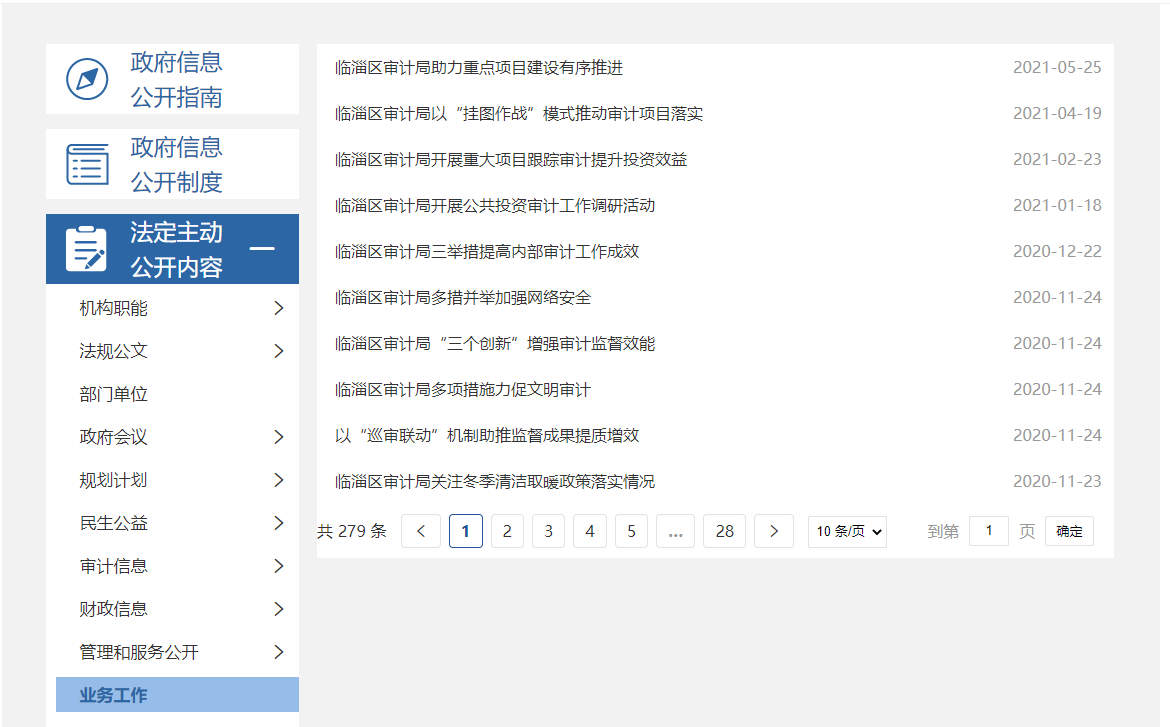 图2为政府会议信息截图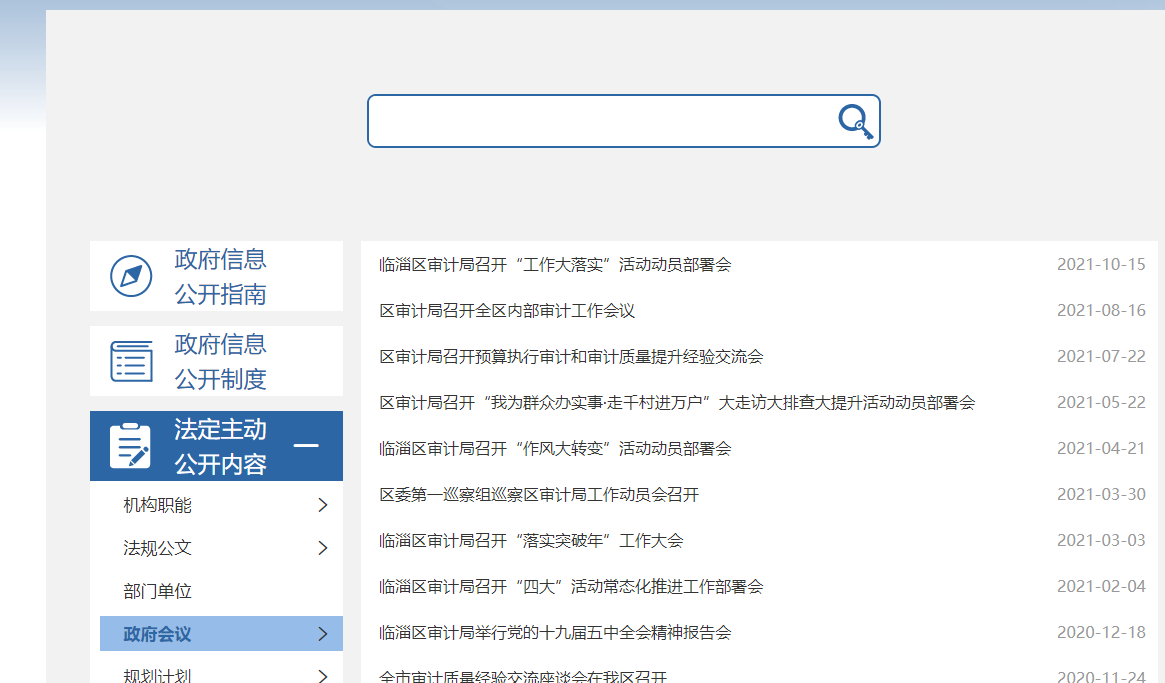 图3为审计信息截图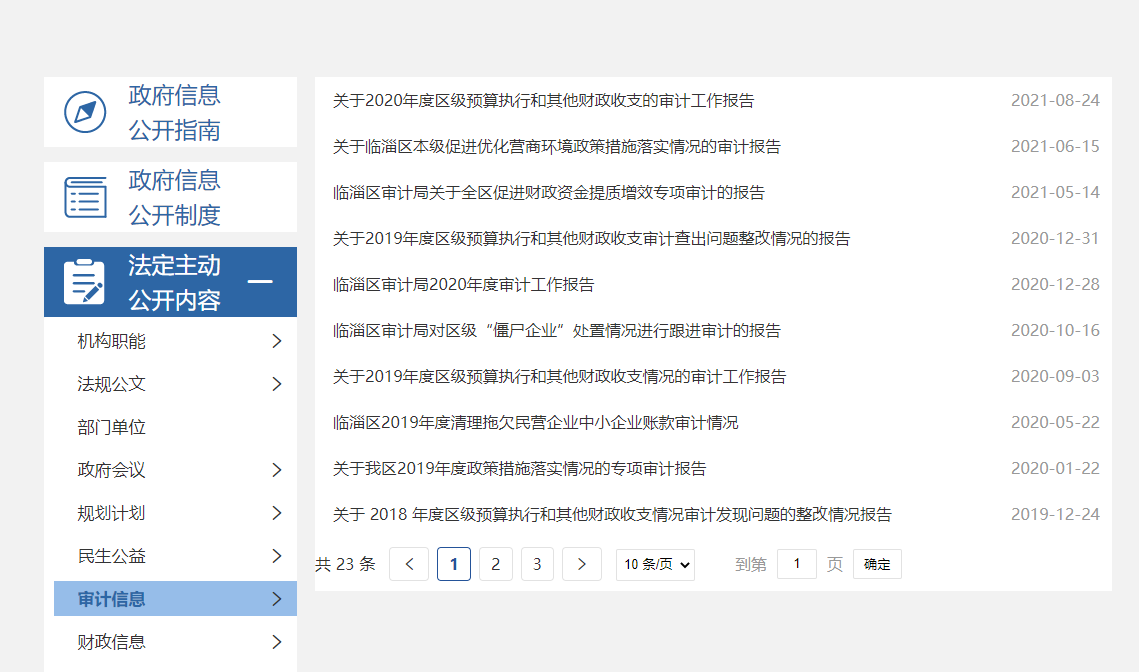 （二）依申请公开。2020年我局收到依申请公开0件。（三）政府信息管理。在政府信息公开工作推进过程中，立足审计实际，办公室主要负责信息公开工作的具体实施工作，业务科室将信息公开与日常业务工作有机结合起来，推动整体工作。不断深化和丰富公开内容，主动向社会公开各类信息。（四）政府信息公开平台建设。我局切实规范完善平台建设，确保信息准确及时发布。强化网站建设，确保各信息公开栏目公开到位，认真做好平台的信息管理及维护工作，及时更新信息公开栏目并做好日常维护。统筹做好政务新媒体建设，切实解决在实际运行中建设运维不规范、监督管理不到位等突出问题，充分发挥政务新媒体在推进政务公开、优化政务服务等方面的重要作用。（五）监督保障。为保障信息公开质量，适时组织政务公开业务培训。主要采取以会代训的形式进行，通过组织相关科室和政务信息公开相关的工作人员集中学习、交流讨论及召开政务公开工作会议等形式，全面学习贯彻《中华人民共和国政府信息公开条例》等规章制度，全面把握《条例》出台的背景、重要意义，以及公开政府信息的原则、内容和要求，从而切实提高公开政府信息的法律意识和责任意识，更好监督保障信息公开质量。。二、主动公开政府信息情况三、收到和处理政府信息公开申请情况四、政府信息公开行政复议、行政诉讼情况五、存在的主要问题及改进情况业务科室，将公开内容进行梳理，统一发布。（一）存在的问题。由于办公室主要负责信息公开工作的具体实施工作，业务科室政务公开主动性不强，政务公开业务能力不够，质量不高。（二）改进措施。业务科室要将信息公开与日常业务工作有机结合起来，推动整体工作。加强政务公开业务培训，组织各科室人员进行理论和实践培训，深入学习并准确理解掌握新修订的《中华人民共和国政府信息公开条例》，切实增强公开意识和能力，不断提高相关工作人员的政策把握能力、舆情研判能力、回应引导能力和实际操作能力。进一步强化相关负责人的公开意识，提高政务公开工作人员的业务能力和水平。六、其他需要报告的事项（一）收取信息处理费情况。本年度未有收取信息处理费情况。（二）人大代表建议和政协提案办理情况。2021年，临淄区审计局承办人大代表建议0件，承办政协提案0件。（三）年度工作要点落实情况。加强网站管理和建设。强化网站建设，确保各信息公开栏目公开到位；加强政务新媒体建设。统筹做好单位微信公众号政务新媒体建设；强化政策解读。做好重大政策解读，按照“谁负责、谁解读”的原则，重大政策出台后由对应科室及时进行宣传解读；完善审查机制。加强政府信息公开审查工作，建立健全制度，防止发生信息发布失信、侵犯个人隐私、影响社会稳定等问题；规范依申请公开。严格落实政府信息公开申请接收、登记、办理、审核、答复、归档等工作制度，临淄区审计局  2022年1月17日第二十条	第 （一） 项第二十条	第 （一） 项第二十条	第 （一） 项第二十条	第 （一） 项信息内容本年制发件数本年废止件数现行有效件数规章000行政规范性文件000第二十条	第 （五） 项第二十条	第 （五） 项第二十条	第 （五） 项第二十条	第 （五） 项信息内容本年处理决定数量本年处理决定数量本年处理决定数量行政许可000第二十条	第 （六） 项第二十条	第 （六） 项第二十条	第 （六） 项第二十条	第 （六） 项信息内容本年处理决定数量本年处理决定数量本年处理决定数量行政处罚000行政强制000第二十条	第 （八） 项第二十条	第 （八） 项第二十条	第 （八） 项第二十条	第 （八） 项信息内容本年收费金额  （单位 ：万元）本年收费金额  （单位 ：万元）本年收费金额  （单位 ：万元）行政事业性收费000（本列数据的勾稽关系为：第一项加第二项之和，等于第三项加第四项之和）（本列数据的勾稽关系为：第一项加第二项之和，等于第三项加第四项之和）（本列数据的勾稽关系为：第一项加第二项之和，等于第三项加第四项之和）申请人情况申请人情况申请人情况申请人情况申请人情况申请人情况申请人情况（本列数据的勾稽关系为：第一项加第二项之和，等于第三项加第四项之和）（本列数据的勾稽关系为：第一项加第二项之和，等于第三项加第四项之和）（本列数据的勾稽关系为：第一项加第二项之和，等于第三项加第四项之和）自然人法人或其他组织法人或其他组织法人或其他组织法人或其他组织法人或其他组织总计（本列数据的勾稽关系为：第一项加第二项之和，等于第三项加第四项之和）（本列数据的勾稽关系为：第一项加第二项之和，等于第三项加第四项之和）（本列数据的勾稽关系为：第一项加第二项之和，等于第三项加第四项之和）自然人商业企业科研机构社会公益组织法律服务机构其他总计一、本年新收政府信息公开申请数量一、本年新收政府信息公开申请数量一、本年新收政府信息公开申请数量0000000二、上年结转政府信息公开申请数量二、上年结转政府信息公开申请数量二、上年结转政府信息公开申请数量0000000三、本年度办理结果（一）予以公开（一）予以公开0000000三、本年度办理结果（二）部分公开（区分处理的，只计这一情形，不计其他情形）（二）部分公开（区分处理的，只计这一情形，不计其他情形）0000000三、本年度办理结果（三）不予公开1．属于国家秘密0000000三、本年度办理结果（三）不予公开2．其他法律行政法规禁止公开0000000三、本年度办理结果（三）不予公开3．危及“三安全一稳定”0000000三、本年度办理结果（三）不予公开4．保护第三方合法权益0000000三、本年度办理结果（三）不予公开5．属于三类内部事务信息0000000三、本年度办理结果（三）不予公开6．属于四类过程性信息0000000三、本年度办理结果（三）不予公开7．属于行政执法案卷0000000三、本年度办理结果（三）不予公开8．属于行政查询事项0000000三、本年度办理结果（四）无法提供1．本机关不掌握相关政府信息0000000三、本年度办理结果（四）无法提供2．没有现成信息需要另行制作0000000三、本年度办理结果（四）无法提供3．补正后申请内容仍不明确0000000三、本年度办理结果（五）不予处理1．信访举报投诉类申请0000000三、本年度办理结果（五）不予处理2．重复申请0000000三、本年度办理结果（五）不予处理3．要求提供公开出版物0000000三、本年度办理结果（五）不予处理4．无正当理由大量反复申请0000000三、本年度办理结果（五）不予处理5．要求行政机关确认或重新出具已获取信息0000000三、本年度办理结果（六）其他处理1.申请人无正当理由逾期不补正、行政机关不再处理其政府信息公开申请0000000三、本年度办理结果（六）其他处理2.申请人逾期未按收费通知 要求缴纳费用、行政机关不再处理其政府信息公开申请0000000三、本年度办理结果（六）其他处理3.其他0000000三、本年度办理结果（七）总计（七）总计0000000四、结转下年度继续办理四、结转下年度继续办理四、结转下年度继续办理0000000行政复议行政复议行政复议行政复议行政复议行政诉讼行政诉讼行政诉讼行政诉讼行政诉讼行政诉讼行政诉讼行政诉讼行政诉讼行政诉讼结果维持结果纠正其他结果尚未审结总计未经复议直接起诉未经复议直接起诉未经复议直接起诉未经复议直接起诉未经复议直接起诉复议后起诉复议后起诉复议后起诉复议后起诉复议后起诉结果维持结果纠正其他结果尚未审结总计结果维持结果纠正其他结果尚未审结总计结果维持结果纠正其他结果尚未审结总计000000000000000